  Διεύθυνση: Ματζαγριωτάκη 76                         17676 Καλλιθέα  Τηλέφωνο: 213 2070 318  E-mail: mkostakis.gr@gmail.com          Παρακαλούμε όπως κατά την προσεχή συνεδρίαση του Δημοτικού Συμβουλίου, συμπεριλάβετε και το θέμα της έγκρισης της διενέργειας όλων εκείνων των ενεργειών που είναι απαραίτητες, προκειμένου να βρεθούν Ευρωπαϊκές πόλεις και περιφέρειες προς αδερφοποίηση.        O θεσμός των αδελφοποιήσεων ξεκίνησε το 1989 έχοντας σαν στόχους την ανάδειξη της κοινής ιδιότητας του ευρωπαίου πολίτη , την ανάδειξη της συνεργασίας και την ενίσχυση των δεσμών μεταξύ των τοπικών αρχών ως ένα βασικό εργαλείο που συμβάλλει στην ιδέα της ευρωπαϊκής ολοκλήρωσης.          Με τον όρο «Αδελφοποίηση» νοείται η προσέγγιση δύο ή περισσοτέρων κοινοτήτων που επιδιώκουν με αυτό τον τρόπο να λειτουργήσουν με ευρωπαϊκή προοπτική, προκειμένου να αντιμετωπίζουν τα προβλήματά τους και να αναπτύξουν μεταξύ τους ολοένα στενότερους δεσμούς φιλίας».           Οι αδελφοποιήσεις προσφέρουν λοιπόν το ιδανικό εργαλείο υλοποίησης της αλληλεγγύης μεταξύ των λαών της Ευρώπης και το πέρα από κρατοκεντρικές λογικές, ευέλικτο πλαίσιο ανταλλαγών βέλτιστων πρακτικών. Πρακτικά λοιπόν, οι αδελφοποιήσεις είναι "συμφωνίες συνεργασίας" δύο ή περισσότερων Δήμων ή Περιφερειών από διαφορετικά κράτη, με βάση τις οποίες, τα "συμβαλλόμενα μέρη" προχωρούν στην πραγματοποίηση κοινών δράσεων, με ευρωπαϊκή διάσταση, για την προώθηση της αμοιβαίας γνώσης και κατανόησης μεταξύ πολιτών και μεταξύ πολιτισμών.           Οι δράσεις που δύνανται να αναπτυχθούν στο πλαίσιο μιας αδελφοποίησης μεταξύ ΟΤΑ είναι κυρίως η συνεργασία και η ανταλλαγή καλών πρακτικών στους τομείς της εκπαίδευσης, του πολιτισμού, του αθλητισμού, καθώς και στον τομέα της τεχνογνωσίας σε ζητήματα διοίκησης, τοπικής αυτοδιοίκησης και η ανταλλαγή εμπειριών σε τομείς, όπως, ανάπτυξη, πολεοδομία και χωροταξία, προστασία φυσικού και πολιτιστικού περιβάλλοντος, ποιότητα ζωής, πολιτική προστασία, καταπολέμηση της ανεργίας, επαγγελματική κατάρτιση, απασχόληση, ένταξη ατόμων με ειδικές δεξιότητες, μεταναστών, καταπολέμηση της ξενοφοβίας και του ρατσισμού, πρόληψη της εγκληματικότητας, εθελοντισμός κ.α..           Σε μια εποχή μειωμένων  εθνικών πόρων και χρηματοδοτήσεων, ο Δήμος Καλλιθέας θα πρέπει να αναζητήσει πόρους από τα Ευρωπαϊκά Προγράμματα τα οποία είναι ιδιαίτερα ανταγωνιστικά και απαιτούν τη δημιουργία στρατηγικών συμπράξεων πολλών ευρωπαϊκών πόλεων και περιφερειών καθώς και φορέων του δημοσίου και του ιδιωτικού τομέα. Σε μια κατεύθυνση εξωστρέφειας  και δημιουργίας συμμάχων - εταίρων από άλλες ευρωπαϊκές χώρες αλλά και την  απόκτηση της απαραίτητης τεχνογνωσίας για την όσο το δυνατό ανταγωνιστικότερη και αποδοτικότερη κάθοδο στα προγράμματα αυτά αποτελεί μονόδρομο η διεύρυνση του υπάρχοντος δικτύου αδερφοποιημένων πόλεων, το οποίο αποτελείται από τις παρακάτω πόλεις:Ferrara, πόλη της Ιταλικής ΔημοκρατίαςGelendzhik, πόλη της Ρωσικής ΟμοσπονδίαςHaskovo, πόλη της Δημοκρατίας της ΒουλγαρίαςPrague 5, πόλη της Τσεχικής ΔημοκρατίαςSartrouville, πόλη της Γαλλικής Δημοκρατίας           Οι αναζητούμενοι εταίροι θα πρέπει να έχουν κοινά χαρακτηριστικά ( δημογρα-φικά, γεωγραφικά, διοικητικά, πολιτιστικά κ.λπ.) και κοινούς στόχους με το Δήμο μας και θα αναζητηθούν είτε μέσα από τη ηλεκτρονική πλατφόρμα της ιστοσελίδας «Twinning.org» του CCRE – CEMR Local & Regional Europe και μέσω του εθνικού σημείου επαφής  ‘Ευρώπη για τους Πολίτες, 2014-2020’ είτε μέσα από τα δίκτυα ΕRRΙΝ και EUROMED.  Μετά την εύρεση των εταίρων θα γίνει σχετική ενημέρωση στο Δ.Σ. προκειμένου να παρθεί απόφαση για τυχόν αδελφοποίηση.           Στα πλαίσια αυτής της διερεύνησης με βάση το άρθρο 220 του Ν.  3463/2006 (ΦΕΚ Α 114/30.6.2006) με το οποίο ορίζονται οι διαδικασίες για τις αδελφοποιήσεις σας παρακαλούμε όπως αποφασίσετε, την έγκριση της διαδικασίας αναζήτησης πόλεων ή περιφερειών προς αδερφοποίηση και την εξουσιοδότηση του Αντιδημάρχου  Καλλιθέας κυρίου Εμμανουήλ για όλες τις απαραίτητες ενέργειες προκειμένου να βρεθούν πιθανοί εταίροι.           Μετά τα παραπάνω παρακαλούμε για την λήψη σχετικής απόφασης.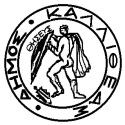 Καλλιθέα, 09-04-2019  Αρ.Πρ.:20367ΕΛΛΗΝΙΚΗ ΔΗΜΟΚΡΑΤΙΑΔΗΜΟΣ ΚΑΛΛΙΘΕΑΣΓΡΑΦΕΙΟ ANTIΔΗΜΑΡΧΟΥΠολιτισμού – Παιδείας και      Τοπικής Ανάπτυξης Προς:Τον Πρόεδρο τουΔημοτικού ΣυμβουλίουΘέμα:«Λήψη απόφασης για την έγκριση της διενέργειας όλων εκείνων των ενεργειών που είναι απαραίτητες, προκειμένου να βρεθούν Ευρωπαϊκές πόλεις και περιφέρειες προς αδερφοποίηση.»Εσωτερική Διανομή:-Γρ.Δημάρχου-Γρ. Αντιδημάρχου    Κ. Ε. Κωστάκη -Γρ.Γεν.Γραμματέα               Ο ΑντιδήμαρχοςΕμμανουήλ Κωστάκης